Project Code 117   QID 120038C51      Project Code 117   QID 120038C51        OMB No. 0535-0088:  Approval Expires 7/31/2018  OMB No. 0535-0088:  Approval Expires 7/31/2018  OMB No. 0535-0088:  Approval Expires 7/31/2018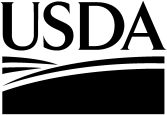 FORM C – 1  POTATO YIELD SURVEYPre-Harvest Lab Determinations2018FORM C – 1  POTATO YIELD SURVEYPre-Harvest Lab Determinations2018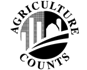 NATIONALAGRICULTURAL STATISTICSSERVICEDate:Unit 1 Round PotatoesUnit 1 Round PotatoesUnit 1 Round PotatoesUnit 1 Round PotatoesAll StatesAll StatesAll StatesAll StatesAll StatesSIZEGroupGrade #1Grade #1Grade #1Grade #2Grade #2CullCullSIZEGroupNumberGramsGramsNumberGramsNumberGrams1 ½”  - less than 1 7/8”. . . . . . . . . . . 18028038048051 7/8” - less than 2”. . . . . . . . . . . . . 38148158168172” – less than 2 ¼”. . . . . . . . . . . . . 58248258258268278288292 ¼” less than 2 ½”. . . . . . . . . . . . . 78368378378388398408412 ½” - less than 3 ½”. . . . . . . . . . . . 98488498498508518528533 ½” less than 4”. . . . . . . . . . . . . . . 118608618618628638648654” and over. . . . . . . . . . . . . . . . . . . 13872873873874875876877GramsForm B Lab Weight 1/. . . . . . . . . . . .  Enter Type:  (Red – 1,   White – 2,   Yellow – 5)880Sum of Form C Weight 1/. . . . . . . . 1/	If weight difference is greater than 5%, recheck Form B and Form C weights. If still unable to 	reconcile, 	contact statistician.Unit 2 – Round PotatoesUnit 2 – Round PotatoesUnit 2 – Round PotatoesUnit 2 – Round PotatoesAll StatesAll StatesAll StatesAll StatesAll StatesSIZEGroupGrade #1Grade #1Grade #1Grade #2Grade #2CullCullSIZEGroupNumberGramsGramsNumberGramsNumberGrams1 ½”  - less than 1 7/8”. . . . . . . . . . . . 19029039049051 7/8” - less than 2”. . . . . . . . . . . . . . 39149159169172” less than 2 ¼”. . . . . . . . . . . . . . . . 59249259259269279289292 ¼” less than 2 ½”.. . . . . . . . . . . . . 79369379379389399409412 ½” less than 3 ½”. . . . . . . . . . . . . . 99489499499509519529533 ½” less than 4”. . . . . . . . . . . . . . . . 119609619619629639649654” and over. . . . . . . . . . . . . . . . . . . . 13972973973974975976977GramsForm B Lab Weight 1/. . . . . . . . . . . . . Enter Type:  (Red – 1,   White – 2,   Yellow – 5)980Sum of Form C Weight 1/. . . . . . . . . 1/	If weight difference is greater than 5%, recheck 	Form B and Form C weights. If still unable to 	reconcile, contact statistician.Date:  												1/	If weight difference is greater than 5%, recheck 	Form B and Form C weights. If still unable to 	reconcile, contact statistician.Sizer:  												1/	If weight difference is greater than 5%, recheck 	Form B and Form C weights. If still unable to 	reconcile, contact statistician.Recorder:  											